Logboek Inloopstage: academiejaar 2019-2020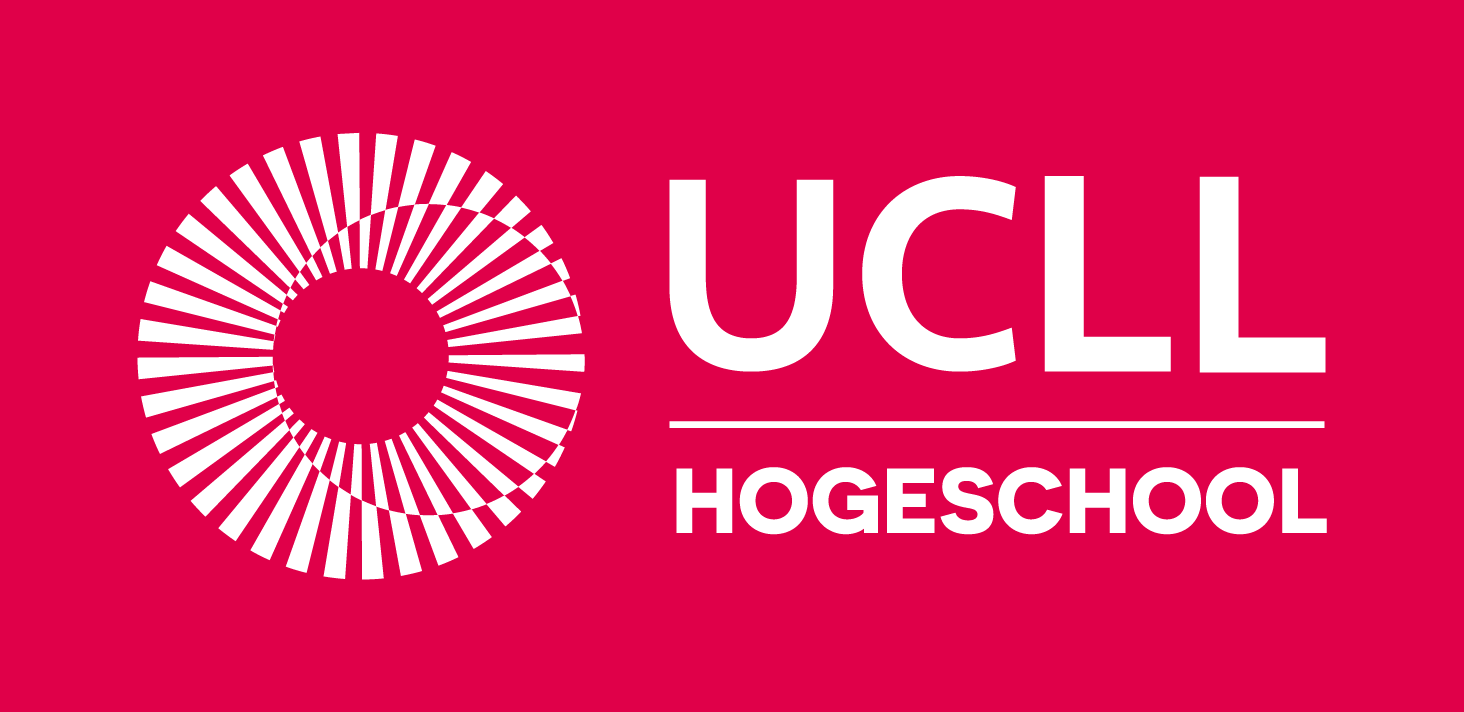 Naam student: Stageschool (naam+adres):StagedagDatumActiviteitenWat heb ik vandaag gedaan?  Korte reflectieWat heb ik vandaag geleerd? Wat ging al goed? Wat zou ik volgende keer anders doen? 12345678910Naam en handtekening directie of klasmentorNaam en handtekening directie of klasmentorNaam en handtekening directie of klasmentorNaam en handtekening directie of klasmentor